Page 258. Exercice 22. Propriétés du rectangle. 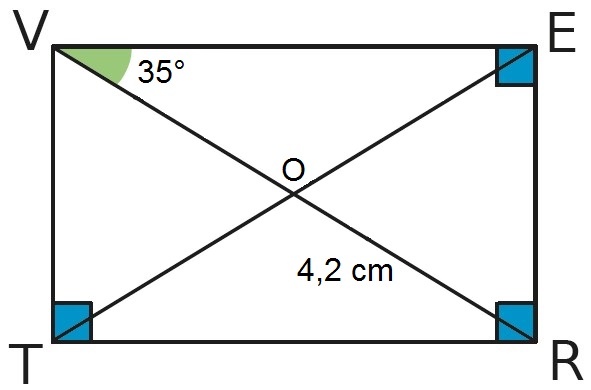 OR = 4,2 cm ; ; rectangle en E, R et TComplète en justifiant.OR = 4,2 cm ; ; rectangle en E, R et T